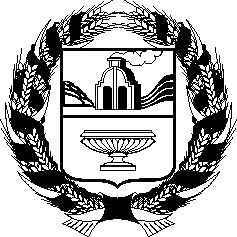 АЛТАЙСКОЕ КРАЕВОЕ ЗАКОНОДАТЕЛЬНОЕ СОБРАНИЕПОСТАНОВЛЕНИЕг. БарнаулРассмотрев проекты федеральных законов, поступившие из Государственной Думы Федерального Собрания Российской Федерации, в соответствии со статьей 26.4 Федерального закона «Об общих принципах организации законодательных (представительных) и исполнительных органов государственной власти субъектов Российской Федерации», статьей 73 Устава (Основного Закона) Алтайского края Алтайское краевое Законодательное Собрание ПОСТАНОВЛЯЕТ:1. Считать целесообразным принятие следующих проектов федеральных законов:№ 796001-7 «О внесении изменений в Кодекс Российской Федерации об административных правонарушениях» (в целях исключения из подсудности мировых судей дел об административных правонарушениях, предусмотренных статьей 15.5 Кодекса Российской Федерации об административных правонарушениях и передачи дел данной категории на рассмотрение налоговым органам);№ 789118-7 «О внесении изменения в статью 16 Федерального закона «О техническом осмотре транспортных средств и о внесении изменений в отдельные законодательные акты Российской Федерации» (об уточнении органа государственной власти субъекта Российской Федерации, устанавливающего предельный размер платы за проведение технического осмотра транспортных средств);№ 796170-7 «О внесении изменений в статью 35 Федерального закона «О введении в действие Земельного кодекса Российской Федерации» и статью 1110 Земельного кодекса Российской Федерации (в части предоставления земельных участков в границах территорий памятников культуры);№ 809037-7 «О внесении изменений в статьи 161 и 163 Жилищного кодекса Российской Федерации» (в части управления многоквартирными домами, находящимися в государственной или муниципальной собственности);№ 679066-7 «О внесении изменений в статью 263 Федерального закона «Об общих принципах организации законодательных (представительных) и исполнительных органов государственной власти субъектов Российской Федерации» и Федеральный закон «О дополнительных гарантиях по социальной поддержке детей-сирот и детей, оставшихся без попечения родителей» (в части предоставления детям-сиротам денежной выплаты вместо фактического предоставления жилого помещения);№ 762232-7 «О внесении изменений в статью 71 Федерального закона «Об образовании в Российской Федерации» (в части установления права на дополнительное количество баллов абитуриентам, поступающим на обучение по программам бакалавриата и программам специалитета и награжденным медалью «За особые успехи в учении»);№ 762387-7 «О внесении изменений в статью 6 Федерального закона «Об образовании в Российской Федерации» (в части установления перечня документов, в разработке и ведении которых участвуют педагогические работники);№ 794830-7 «О внесении изменений в статью 17 Федерального закона «О страховых пенсиях» в части повышения фиксированной выплаты к страховой пенсии» (об установлении повышения фиксированной выплаты лицам, имеющим длительный стаж работы в сельском хозяйстве, независимо от места жительства);№ 803230-7 «О внесении изменений в статью 88 Федерального закона «Об образовании в Российской Федерации» (в части закрепления прав граждан при приеме на обучение по основным общеобразовательным программам в специализированные структурные образовательные подразделения загранучреждений Министерства иностранных дел Российской Федерации);№ 809049-7 «О внесении изменения в статью 86 Семейного кодекса Российской Федерации» (в части привлечения родителя, проживающего отдельно от ребенка, к участию в несении им дополнительных обязательств, связанных с обеспечением несовершеннолетнего ребенка жилым помещением);№ 808976-7 «О внесении изменений в статью 16 Федерального закона «Об охоте и о сохранении охотничьих ресурсов и о внесении изменений в отдельные законодательные акты Российской Федерации» (в части расширения круга лиц, имеющих право регулировать численность охотничьих ресурсов в общедоступных охотничьих угодьях);№ 804315-7 «О внесении изменений в статью 472 Бюджетного кодекса Российской Федерации» (в части совершенствования исполнения бюджетных полномочий администраторов доходов бюджета, связанных с принятием решений о признании безнадежной к взысканию задолженности по платежам в бюджет);№ 809773-7 «О внесении изменений в часть вторую Налогового кодекса Российской Федерации» (об изменении порядка обложения налогом на имущество организаций).2. Считать нецелесообразным принятие следующих проектов федеральных законов: № 757476-7 «О внесении изменений в статьи 380 и 406 части второй Налогового кодекса Российской Федерации» (о налогообложении имущества налогоплательщиков, применяющих специальные налоговые режимы);№ 797659-7 «О внесении изменений в статью 219 части второй Налогового кодекса Российской Федерации» (в части изменения размера налогового вычета);№ 798485-7 «О внесении изменений в Налоговый кодекс Российской Федерации (в части изменения периода применения повышенной ставки налога на прибыль, зачисляемого в федеральный бюджет)»;№ 808174-7 «О внесении изменения в статью 5 Налогового кодекса Российской Федерации» (о сроках принятия актов законодательства о налогах и сборах).Председатель Алтайского краевогоЗаконодательного Собрания                                                             А.А. Романенко№Об отзывах Алтайского краевого Законодательного Собрания на проекты федеральных законов, поступившие из Государственной Думы Федерального Собрания Российской ФедерацииПроект